Дайджест поручений и заявлений Президента и Правительства России, представителей федеральных органов власти Российской Федерации в сфере ТЭК, 9–16 февраля 2024 года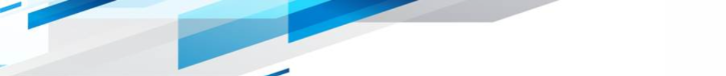   ПОЛИТИЧЕСКИЕ И ОБЩЕЭКОНОМИЧЕСКИЕ ВОПРОСЫ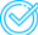 12 февраля – Президент Российской Федерации Владимир Путин провел совещание по экономическим вопросам, в ходе которого обсуждались планы по укреплению промышленного и торгового секторов экономики.12 февраля – Правительство Российской Федерации утвердило перечень объектов транспортно-логистической инфраструктуры северного завоза.12 февраля – Помощник Президента Российской Федерации, Секретарь Государственного Совета Игорь Левитин и губернатор Кемеровской области – Кузбасса Сергей Цивилев провели совместное заседание комиссии Государственного Совета по направлению «Энергетика» и Координационного совета при Общественной палате Российской Федерации по национальным проектам и народосбережению.14 февраля – Президент Российской Федерации Владимир Путин подписал Федеральный закон о совершенствовании системы единства измерений с учетом правоприменительной практики.14 февраля – Заместитель Председателя Правительства – Министр промышленности и торговли Денис Мантуров выступил на пленарном заседании «О ключевых достижениях и результатах развития промышленности. Итоговая коллегия», которое состоялось в рамках Дня промышленности на Международной выставке-форуме «Россия» на ВДНХ.15 февраля – Президент Российской Федерации Владимир Путин поручил продлить до 8 июля 2024 года включительно срок проведения Международной выставки-форума «Россия».  ГАЗ 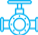 9 февраля – Правительство Российской Федерации продлило до конца 2040 года разрешение на поставки сниженного природного газа с завода «Ямал СПГ» в адрес SEFE Marketing&Trading. УГОЛЬ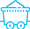 12 февраля – Руководитель Федеральной службы по экологическому, технологическому и атомному надзору Александр Трембицкий провел Всероссийское совещание по вопросам обеспечения безопасности на поднадзорных объектах угольной промышленности.ЭЛЕКТРОЭНЕРГЕТИКА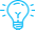 9 февраля – Министерство энергетики Российской Федерации разработало проект постановления Правительства Российской Федерации, которым будет обеспечена возможность для всех заявителей взаимодействовать с сетевыми организациями при подключении к электросетям с использованием портала Госуслуг.14 февраля – Президент Российской Федерации Владимир Путин подписал закон, позволяющий Федеральной антимонопольной службе России с 2030 года через суд требовать принудительной продажи акций компаний, нарушивших запрет на совмещение деятельности в электроэнергетике в рамках группы лиц или аффилированных лиц.14 февраля – Директор Департамента развития электроэнергетики Министерства энергетики Российской Федерации Андрей Максимов выступил на энергетическом форуме Российского союза промышленников и предпринимателей  «Электроэнергетика России: вызовы, стоящие перед отраслью, и потенциал для дальнейшего развития».15 февраля – Государственная Дума Федерального Собрания Российской Федерации приняла в третьем чтении законопроект о внесении изменений в Федеральный закон "О теплоснабжении" в части усовершенствования системы централизованного обеспечения жителей теплом, включая регулирование тарифов.15 февраля – Федеральная антимонопольная служба России разработала проект постановления Правительства Российской Федерации, ограничивающий предельные операционные расходы территориальных электросетевых организаций.16 февраля – Министерство труда и социальной защиты Российской Федерации установило профессиональный стандарт «Работник по обслуживанию распределительных сетей 0,4 — 20 кВ».16 февраля – Министр энергетики Российской Федерации Николай Шульгинов в ходе рабочей поездки в Самарскую область принял участие в учредительном съезде Ассоциации опорных вузов ПАО «Т Плюс».16 февраля – Федеральная антимонопольная служба России подготовила проект порядка согласования графиков доведения ставок перекрестного субсидирования до экономически обоснованного уровня.КЛИМАТ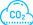 12 февраля – Первый заместитель Министра энергетики Российской Федерации Павел Сорокин принял участие в работе Климатического форума Российского союза промышленников и предпринимателей в рамках Недели российского бизнеса – 2024.12 февраля – Первый заместитель Министра экономического развития Российской Федерации Илья Торосов сообщил, что операционный план по реализации Стратегии низкоуглеродного развития России будет внесен в Правительство Российской Федерации в феврале 2024 года.   РЕГИОНАЛЬНАЯ ПОВЕСТКА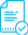 12 февраля – Президент Российской Федерации Владимир Путин поручил Правительству Российской Федерации провести анализ ситуации с тарифами на коммунальные услуги в Новосибирской области.13 февраля – Председатель Совета Федерации Федерального Собрания Российской Федерации Валентина Матвиенко в ходе рабочей поездки в Красноярский край провела встречу с губернатором Михаилом Котюковым, в ходе которой особое внимание было уделено теме газификации региона.14 февраля – Министр энергетики Российской Федерации Николай Шульгинов провел совещание по вопросу необходимости наращивания генерирующих мощностей в Сахалинской области.16 февраля – Министр энергетики Российской Федерации Николай Шульгинов и губернатор Самарской области Дмитрий Азаров провели совещание по вопросам развития электросетевого комплекса региона.   КАДРЫ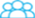 12 февраля – Генеральным директором АО «Петербургская сбытовая компания» назначен Виталий Пирогов. Сергей Кропачев, возглавлявший компанию с 2019 года, освобожден от должности в связи с переходом на новое место работы.  МИРОВАЯ ПОВЕСТКА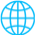 15 февраля – Председатель Правительства Российской Федерации Михаил Мишустин и Председатель Кабинета министров Киргизии Акылбек Жапаров обсудили реализацию совместных проектов в энергетической, промышленной, транспортной и культурно-гуманитарной областях.16 февраля – Председатель Правительства Российской Федерации Михаил Мишустин провел телефонный разговор с Премьер-министром Азербайджана Али Асадовым, в ходе которого стороны обсудили задачи укрепления российско-азербайджанского сотрудничества в торгово-экономической, научно-технической и культурно-гуманитарной сферах.